Publicado en Málaga el 24/05/2024 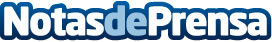 Clickferry celebra su 15º aniversario con ofertas especiales y en plena expansión internacionalClickferry, el comparador de precios de ferry líder en el mercado español, conmemora su 15º aniversario con ofertas exclusivas y sorpresas para sus clientesDatos de contacto:Mar Clickferry - Departamento de comunicación910 052 992Nota de prensa publicada en: https://www.notasdeprensa.es/clickferry-celebra-su-15-aniversario-con Categorias: Nacional Viaje Andalucia Turismo Emprendedores Movilidad y Transporte Innovación Tecnológica Actualidad Empresarial http://www.notasdeprensa.es